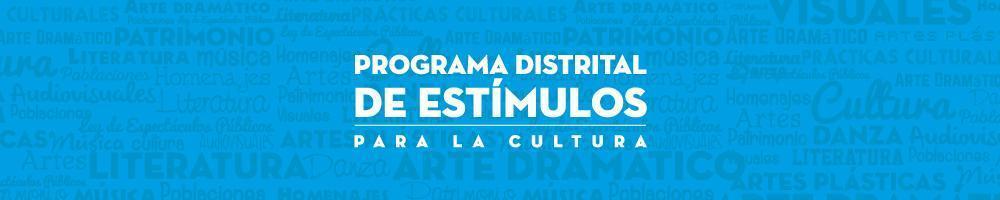 ANEXO 1FORMATO PARA LA PRESENTACIÓN DE PROPUESTAS Residencia Ciudadanías LAB1. Título de la propuesta _____________________________________________________   2. Identificación de la agrupación.3. Participante  4. Propuesta 5. Beneficiarios Describa la población que espera beneficiar directa e indirectamente con el proyecto y la forma en que se beneficiarían y vincularían del mismo. Recuerde la importancia de la vinculación de la población perteneciente a la comunidad con la que se trabajará.5.1 Señale con una x a quién va dirigida su propuesta: (Edades, a qué sector o grupo poblacional pertenecen (Mujeres, víctimas, afrodescendientes, etc.)Rango de edadesGénero y grupo étnico Características sociales y poblacionales  6. Cronograma. Señale el momento de ejecución de cada una de las fases, componentes o actividades en relación con el tiempo total de duración de la propuesta. Mínimo dos 2 meses y máximo tres 3 meses.7. Presupuesto. Señale cada uno de los conceptos del gasto correspondientes al desarrollo de la propuesta. El presupuesto debe ajustarse en su totalidad al estímulo otorgado.Nota: En el presupuesto los honorarios no deben sobrepasar el 50% de valor total, tampoco los gastos de personal externo deben sobrepasar el 30% del valor global de la propuestaNombre de la agrupación Nombre representante de la agrupaciónCédula de ciudadaníaTeléfono fijo y celularDirección correspondencia Correo electrónico¿La agrupación cuenta con sede?SÍ ___           NO ___Localidad / direcciónTeléfonoRetoProblemática ‘reto’ de carácter comunitario de los enunciados en el numeral 5. Objeto de la cartilla de la RESIDENCIA  CIUDADANÍAS LAB  Trabajo y trayectoria. Descripción corta de los principales trabajos y/o proyectos que ha realizado la agrupación en términos de: (i) construcción y apropiación  comunitaria y del territorio, (ii) aplicación y/o desarrollo de tecnologías de la información, tecnologías eco-sostenibles y/o apropiadas. Máximo ½ página.Trabajo y trayectoria. Descripción corta de los principales trabajos y/o proyectos que ha realizado la agrupación en términos de: (i) construcción y apropiación  comunitaria y del territorio, (ii) aplicación y/o desarrollo de tecnologías de la información, tecnologías eco-sostenibles y/o apropiadas. Máximo ½ página.Trabajo y trayectoria. Descripción corta de los principales trabajos y/o proyectos que ha realizado la agrupación en términos de: (i) construcción y apropiación  comunitaria y del territorio, (ii) aplicación y/o desarrollo de tecnologías de la información, tecnologías eco-sostenibles y/o apropiadas. Máximo ½ página.Trabajo y trayectoria. Descripción corta de los principales trabajos y/o proyectos que ha realizado la agrupación en términos de: (i) construcción y apropiación  comunitaria y del territorio, (ii) aplicación y/o desarrollo de tecnologías de la información, tecnologías eco-sostenibles y/o apropiadas. Máximo ½ página.Trabajo y trayectoria. Descripción corta de los principales trabajos y/o proyectos que ha realizado la agrupación en términos de: (i) construcción y apropiación  comunitaria y del territorio, (ii) aplicación y/o desarrollo de tecnologías de la información, tecnologías eco-sostenibles y/o apropiadas. Máximo ½ página.Trabajo y trayectoria. Descripción corta de los principales trabajos y/o proyectos que ha realizado la agrupación en términos de: (i) construcción y apropiación  comunitaria y del territorio, (ii) aplicación y/o desarrollo de tecnologías de la información, tecnologías eco-sostenibles y/o apropiadas. Máximo ½ página.Equipo de trabajo. Diligencie la siguiente tabla con la información del equipo base que trabajará en la ejecución de la propuesta. Equipo de trabajo. Diligencie la siguiente tabla con la información del equipo base que trabajará en la ejecución de la propuesta. Equipo de trabajo. Diligencie la siguiente tabla con la información del equipo base que trabajará en la ejecución de la propuesta. Equipo de trabajo. Diligencie la siguiente tabla con la información del equipo base que trabajará en la ejecución de la propuesta. Equipo de trabajo. Diligencie la siguiente tabla con la información del equipo base que trabajará en la ejecución de la propuesta. Equipo de trabajo. Diligencie la siguiente tabla con la información del equipo base que trabajará en la ejecución de la propuesta. NombreNúmero CCedad Oficio, ocupación y/o profesión.ExperienciaRol en la ejecución de la propuestaTítulo de la propuesta Título de la propuesta Título de la propuesta Localidad(es) y barrio(s) donde se desarrollará la propuesta (Remítase al documento base “Residencia Ciudadanías LAB” para ver el listado de localidades y barrios donde se puede ejecutar la propuesta)Localidad(es) y barrio(s) donde se desarrollará la propuesta (Remítase al documento base “Residencia Ciudadanías LAB” para ver el listado de localidades y barrios donde se puede ejecutar la propuesta)Localidad(es) y barrio(s) donde se desarrollará la propuesta (Remítase al documento base “Residencia Ciudadanías LAB” para ver el listado de localidades y barrios donde se puede ejecutar la propuesta)Descripción del proyecto (Breve resumen sobre los aspectos más relevantes del proyecto y los resultados e impactos que espera que este tenga en la comunidad receptora. Recuerde que la descripción se debe ajustar al reto al que aplique)Descripción del proyecto (Breve resumen sobre los aspectos más relevantes del proyecto y los resultados e impactos que espera que este tenga en la comunidad receptora. Recuerde que la descripción se debe ajustar al reto al que aplique)Descripción del proyecto (Breve resumen sobre los aspectos más relevantes del proyecto y los resultados e impactos que espera que este tenga en la comunidad receptora. Recuerde que la descripción se debe ajustar al reto al que aplique)Objetivo general. Propósito central de la propuesta Objetivo general. Propósito central de la propuesta Objetivo general. Propósito central de la propuesta Objetivos específicos. Indique máximo 3 objetivos específicos o propósitos concretos que permitan determinar los alcances del proyecto y la obtención del objetivo general. Objetivos específicos. Indique máximo 3 objetivos específicos o propósitos concretos que permitan determinar los alcances del proyecto y la obtención del objetivo general. Objetivos específicos. Indique máximo 3 objetivos específicos o propósitos concretos que permitan determinar los alcances del proyecto y la obtención del objetivo general. Justificación y pertinencia. Describa por qué se realizará la propuesta y por qué es adecuada para la población que participará y el territorio en donde se realizará. Máximo ½ página.Justificación y pertinencia. Describa por qué se realizará la propuesta y por qué es adecuada para la población que participará y el territorio en donde se realizará. Máximo ½ página.Justificación y pertinencia. Describa por qué se realizará la propuesta y por qué es adecuada para la población que participará y el territorio en donde se realizará. Máximo ½ página.Metodología (Explicar la forma en la cual desarrollarán el proyecto y cumplirán los objetivos propuestos. Se valorarán las estrategias innovadoras y creativas.)Metodología (Explicar la forma en la cual desarrollarán el proyecto y cumplirán los objetivos propuestos. Se valorarán las estrategias innovadoras y creativas.)Metodología (Explicar la forma en la cual desarrollarán el proyecto y cumplirán los objetivos propuestos. Se valorarán las estrategias innovadoras y creativas.)Etapas del proyecto (Describa las etapas y acciones requeridas para desarrollar cada una de ellas, así como los resultados y productos esperados).Etapas del proyecto (Describa las etapas y acciones requeridas para desarrollar cada una de ellas, así como los resultados y productos esperados).Etapas del proyecto (Describa las etapas y acciones requeridas para desarrollar cada una de ellas, así como los resultados y productos esperados).Etapas MetodologíaResultados/Productos
(Logros cualitativos y/o cuantitativos)Sostenibilidad y participación . Describa las acciones que adelantará para garantizar  que la propuesta se mantenga vigente y activa a mediano plazo,. Máximo ½ página.Sostenibilidad y participación . Describa las acciones que adelantará para garantizar  que la propuesta se mantenga vigente y activa a mediano plazo,. Máximo ½ página.Sostenibilidad y participación . Describa las acciones que adelantará para garantizar  que la propuesta se mantenga vigente y activa a mediano plazo,. Máximo ½ página.Estrategia comunicativa. Describa las actividades de promoción, información y divulgación que utilizará para lograr (i) la socialización de la propuesta con la comunidad (ii) la participación y vinculación de los beneficiarios y (iii) el conocimiento público de las actividades propuestas durante su ejecución. Máximo 150 palabras.Estrategia comunicativa. Describa las actividades de promoción, información y divulgación que utilizará para lograr (i) la socialización de la propuesta con la comunidad (ii) la participación y vinculación de los beneficiarios y (iii) el conocimiento público de las actividades propuestas durante su ejecución. Máximo 150 palabras.Estrategia comunicativa. Describa las actividades de promoción, información y divulgación que utilizará para lograr (i) la socialización de la propuesta con la comunidad (ii) la participación y vinculación de los beneficiarios y (iii) el conocimiento público de las actividades propuestas durante su ejecución. Máximo 150 palabras.Plan de socialización. Describa las actividades que adelantará para dar a conocer los resultados de la ejecución del estímulo entregado por la SCRD. Máximo 150 palabras.Plan de socialización. Describa las actividades que adelantará para dar a conocer los resultados de la ejecución del estímulo entregado por la SCRD. Máximo 150 palabras.Plan de socialización. Describa las actividades que adelantará para dar a conocer los resultados de la ejecución del estímulo entregado por la SCRD. Máximo 150 palabras.Producto entregable. Describa cual es producto final que será entregado a la entidad, así como también el formato, extensión y características que utilizará para este fin. (sistematización, memoria social, memoria o narrativa cultural, audiovisuales, cartillas, entre otros).Producto entregable. Describa cual es producto final que será entregado a la entidad, así como también el formato, extensión y características que utilizará para este fin. (sistematización, memoria social, memoria o narrativa cultural, audiovisuales, cartillas, entre otros).Producto entregable. Describa cual es producto final que será entregado a la entidad, así como también el formato, extensión y características que utilizará para este fin. (sistematización, memoria social, memoria o narrativa cultural, audiovisuales, cartillas, entre otros).Primera Infancia0-5Infancia6-12Adolescencia13-18Juventud19-28Adultez29-59Persona Mayor+ de 60FemeninoMasculinoTransgénero AfroRaizal IndígenaRrom o Gitano MestizoOtrosComunidades Rurales y CampesinasPersonas con DiscapacidadArtesanosLGBTIVíctimas del ConflictoPersonas en condición de Habitabilidad en  callePersonas en ejercicio de prostituciónPersonas Privadas de la LibertadReincorporados y/o ex -combatientesFase, componente o actividadMes 1Mes 1Mes 1Mes 1Mes 2Mes 2Mes 2Mes 2Mes 3Mes 3Mes 3Mes 3Fase, componente o actividad123412341234CONCEPTOCANTIDADRECURSOS DEL ESTÍMULO  RECURSOS PROPIOS OTROS RECURSOSSUBTOTALTOTALTOTAL  PROYECTOTOTAL  PROYECTOTOTAL  PROYECTOTOTAL  PROYECTOTOTAL  PROYECTO